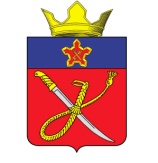 АДМИНИСТРАЦИЯ КУЗЬМИЧЕВСКОГО СЕЛЬСКОГО ПОСЕЛЕНИЯГОРОДИЩЕНСКОГО МУНИЦИПАЛЬНОГО РАЙОНАВОЛГОГРАДСКОЙ ОБЛАСТИПОСТАНОВЛЕНИЕ От 05 апреля 2022 г.                                                                                                       	 № 39Об отмене постановления Администрации Кузьмичевского сельского поселения Городищенского муниципального района Волгоградской области от 28.05.2021 № 41 "Об утверждении административного регламента по предоставлению муниципальной услуги "Предоставление согласия на строительство, реконструкцию объектов капитального строительства, объектов, предназначенных для осуществления дорожной деятельности, объектов дорожного сервиса, установку рекламных конструкций, информационных щитов и указателей в границах придорожных полос автомобильных дорог общего пользования местного значения"         В соответствии с Градостроительным кодексом Российской Федерации, статьей 14 Федерального закона от 06.10.2003 № 131-ФЗ "Об общих принципах организации местного самоуправления в Российской Федерации", руководствуясь Уставом Кузьмичевского сельского поселения Городищенского муниципального района Волгоградской области, Администрация Кузьмичевского сельского поселенияПОСТАНОВЛЯЕТ:         1. Отменить постановление Администрации Кузьмичевского сельского поселения Городищенского муниципального района Волгоградской области от 28.05.2021 № 41 "Об утверждении административного регламента по предоставлению муниципальной услуги "Предоставление согласия на строительство, реконструкцию объектов капитального строительства, объектов, предназначенных для осуществления дорожной деятельности, объектов дорожного сервиса, установку рекламных конструкций, информационных щитов и указателей в границах придорожных полос автомобильных дорог общего пользования местного значения".2. Настоящее постановление подлежит официальному обнародованию.3. Настоящее постановление вступает в силу со дня официального обнародования в установленном порядке.4. Контроль за исполнением данного постановления оставляю за собой.Глава Кузьмичевского          сельского поселения                                                                                   П.С. Борисенко403023, Волгоградская область Городищенский район, п. Кузьмичи, тел.(4468)4-61-38,4-60-40